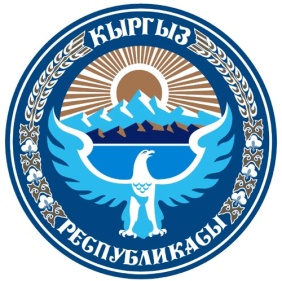 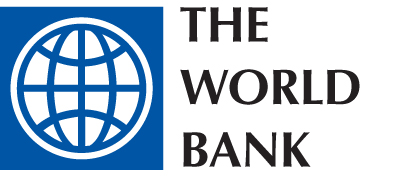 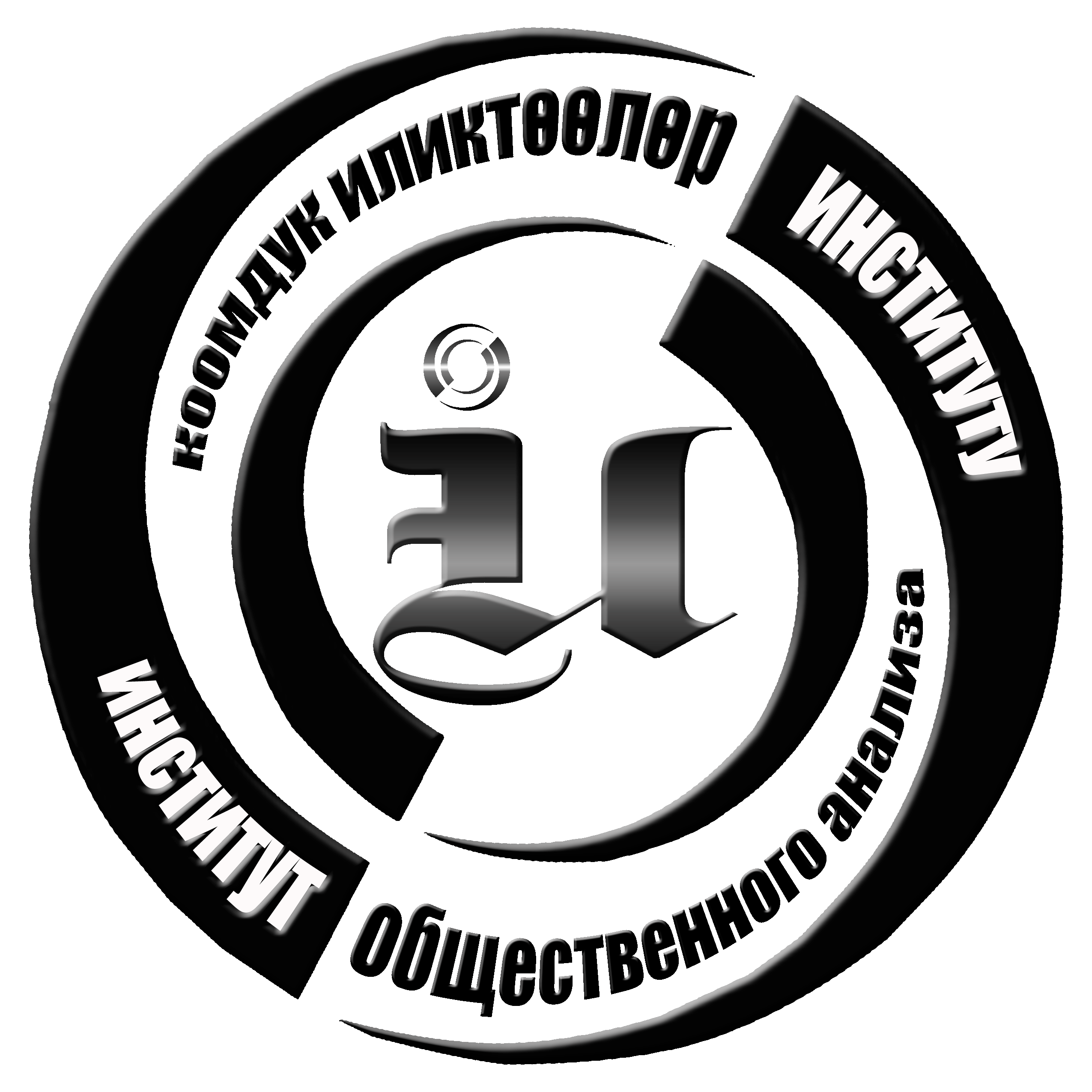 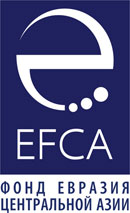 __________________________________________________________________Региональный семинар«Эффективное управление муниципальным имуществом: каким оно должно быть?»Место проведения:   г. Нарын, отель «Хан Тенгри» Дата проведения: 5-6 Июня 2013 г.  Программа семинараПервый день:Второй  день:№Название сессий Time      Регистрация участников, утреннее кофе      Регистрация участников, утреннее кофе08.40-09.00Приветствие модератора участников семинара и представление программы встречи и знакомство с участниками09.00-09.15Приветственное слово  Ачикеевой Ч.Ч., Начальника Отдела анализа и мониторинга делегированных полномочий МСУ, ГАМСУ и МО.09.15.-09.30. Презентация «Создание Сети МСУ в Кыргызстане по взаимообмену знаниями и  опытом»           Жунусов А. К.                  Менеджер по проектам ФЕЦАВопросы-ответы 09.30-09.45.09.45-10.00.Презентация «Опыт и результаты проведенных в рамках проекта  пилотных семинаров  по принципу «обучение равный равному»»         Секретарь Сети МСУ Карасартова Р.Р.                  Карасартова Р. Р.                  Секретарь Сети МСУ  Вопросы-ответы10.00 – 10.15   10.15-10.30 Презентации Айыльных аймаков, по управлению муниципальным имуществом и бюджетными средствами в рамках принципов добросовестного управления.Ибраимкан уулу Жанышбек,  глава Доболинского  АА, Нарынский район, Нарынская областьБайдылдаев М., глава Ивановского  АА, Ысык-Атинский  район,  Чуйская  областьВопросы-ответы  10.30 - 10.5010.50-11.00 Кофе-брэйкКофе-брэйк  11.00-11.20  Дискуссии в малом формате (2 группы)Тема № 1: Насколько информированы ОМСУ об объектах муниципального имущества, земель и бюджетных средств  находящихся в распоряжении муниципалитета:Группа А  инвентаризация муниципального имущества и земель; Зал №1 Модераторы – Бексултанов Ч.Эксперты – Дегенбаев Т., эксперт по МСУГруппа Б  инвентаризация бюджетных доходов (коммерческие объекты).Зал № 2Модераторы - Джалилов Р. Эксперты – Эсенбеков С.,  глава Логвиненковского АА 11.20.-13.00Обед Обед 13.00-14.00Продолжение дискуссий в малом формате (2 группы)Тема № 2: Каким образом уточнялись данные о муниципальном имуществе,  землях и бюджетных средствах находящихся в распоряжении ОМСУ Группа А. С какими органами управления ОМСУ должен обмениваться информацией по вопросам муниципального имущества и земель;Зал №1. Модераторы – Бексултанов Ч. Эксперты – Дегенбаев Т.Группа Б. С какими органами управления ОМСУ должен обмениваться информацией по вопросам налоговых источников поступлений от коммерческих объектов и жителей аилаЗал № 2.  Модераторы - Жунусов А.К , Эксперты – Эсенбеков С. Логвиненковский глава   14.00 – 15.40Кофе-брейкКофе-брейк15.40 – 16.00.Отчеты о дискуссиях в малых группах (2 группы)Комментарии экспертов. Вопросы-ответы 16.00 - 17.0017.00- 17.30.Подведение итогов первого рабочего дня.17.30-17.40Перерыв 17.40-18.30 Ужин в гостинице, культурная программа  Ужин в гостинице, культурная программа  18.30 – 20.30.№Название сессий TimeTimeРегистрация участников, утреннее кофеРегистрация участников, утреннее кофе08.40-09.0008.40-09.002.Презентация Законодательные и правовые основы по управлению муниципального имущества и увеличению доходного потенциала МСУ Ачикеева Ч.Ч.        Начальник Отдела анализа и мониторинга делегированных полномочий МСУ, ГАМСУ и МО.Вопросы-ответы09.00. - 09.30 09.30 - 09.4509.00. - 09.30 09.30 - 09.453.Обсуждение основных наработок 1 дня и выработка стратегии реализации этих вопросов 09.45- 10.30.09.45- 10.30.4.Презентация «Роль Наблюдательного Совета в работе и функционировании Сети МСУ» (Представление членов НС, регламент его деятельности ). Джалилов Р.                  Советник Секретариата Сети МСУВопросы-ответы10.30 - 10.45.10.45 - 11.00.  10.30 - 10.45.10.45 - 11.00.  Кофе-брэйкКофе-брэйкКофе-брэйк11.00. - 11.20.Дискуссия  в широком формате «Как эффективно организовать работу Сети МСУ практикующего сообщества глав муниципалитетов?»«Какую темы они готовы обсуждать и какого рода встречи нужно организовать для этого?»11.20 - 11.40.11.20 - 11.40.4.Подведение итогов. Заключение.11.40- 12.10. 11.40- 12.10. 5.Заполнение опросника 12.30-13.0012.30-13.00Заключительный  обед Заключительный  обед 13.00 - 14.0013.00 - 14.00Выплата суточных и транспортных расходовВыплата суточных и транспортных расходов14.00 - 14.3014.00 - 14.30